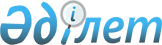 Облыстық бюджет және облыс қалалары мен аудандары бюджеттері арасындағы (облыстық маңызы бар қалалардың) 2020 – 2022 жылдарға арналған жалпы сипаттағы трансферттердің көлемі туралыШығыс Қазақстан облыстық мәслихатының 2019 жылғы 13 желтоқсандағы № 35/388-VI шешімі. Шығыс Қазақстан облысының Әділет департаментінде 2019 жылғы 24 желтоқсанда № 6437 болып тіркелді
      ЗҚАИ-ның ескертпесі.

      Құжаттың мәтінінде түпнұсқаның пунктуациясы мен орфографиясы сақталған.
      Қазақстан Республикасының 2008 жылғы 4 желтоқсандағы Бюджет кодексінің 44, 45 баптарына, Қазақстан Республикасының 2001 жылғы 23 қаңтардағы "Қазақстан Республикасындағы жергілікті мемлекеттік басқару және өзін-өзі басқару туралы" Заңының 6-бабы, Қазақстан Республикасының 2019 жылғы 4 желтоқсандағы "Республикалық және облыстық бюджеттер, республикалық маңызы бар қалалар, астана бюджеттері арасындағы 2020 – 2022 жылдарға арналған жалпы сипаттағы трансферттердің көлемі туралы" Заңына сәйкес Шығыс Қазақстан облыстық мәслихаты ШЕШІМ ҚАБЫЛДАДЫ :
      1. Облыстық бюджеттен аудандардың (облыстық маңызы бар қалалардың) бюджеттеріне берілетін 2020 жылға бюджеттік субвенциялар 76 233 470 мың теңге, соның ішінде:
      2. Облыстық бюджеттен облыс аудандарының (облыстық маңызы бар қалалардың) бюджеттеріне берілетін 2021 жылға арналған бюджеттік субвенциялар 77 460 248 мың теңге сомасында белгіленсін, соның ішінде:
      3. 2022 жылға арналған облыстық бюджеттен аудандар (облыстық маңызы бар қалалар) бюджеттеріне берілетін бюджеттік 79 527 185 мың теңге сомасында белгіленсін, соның ішінде:
      4. Облыстық бюджет шығыстарында осы шешімнің 1 қосымшасында көрсетілген бағыттар бойынша бюджет қаражатының ең аз көлемі ескерілсін.
      5. Жалпы сипаттағы трансферттерді айқындау кезінде жергілікті бюджеттердің шығыстар базасына осы шешімнің 2-3-қосымшаларына сәйкес қосымша іс-шаралар енгізілгені ескерілсін.
       Жалпы сипаттағы трансферттерді есептеу кезінде ескерілген шығыстар көлемі осы шешімнің 2-3-қосымшаларына белгіленгеннен төмен емес көлемде тиісті жергілікті бюджеттерде көзделуге тиіс деп белгіленсін.
      7. Осы шешім 2020 жылғы 1 қаңтардан бастап қолданысқа енгізіледі және 2022 жылғы 31 желтоқсанға дейін қолданыста болады. Авариялық жағдайдағы және (немесе) үш ауысымды мектептерді жою үшін пайдалану мерзімі 30 және одан көп жыл орта білім беру объектілерін күрделі жөндеуге басым тәртіппен орта білім беру объектілерін салуға, реконструкциялауға және сейсмикалық күшейтуге бағытталатын бюджет қаражатының ең төмен көлемі Республикалық бюджеттен қаржыландырылатын амбулаториялық-емханалық көмек, сондай-ақ аудандық деңгейде тегін медициналық көмектің кепілдік берілген көлемі шеңберінде және міндетті әлеуметтік медициналық сақтандыру жүйесінде стационарлық көмек көрсететін ұйымдар үшін күрделі шығыстарды жүзеге асыруға бағытталатын бюджет қаражатының ең төмен көлемі Агроөнеркәсіптік кешенді субсидиялауға бағытталатын бюджет қаражатының ең төмен көлемі 2020-2022 жылдарға арналған жалпы сипаттағы трансферттердің көлемін айқындау кезінде жергілікті бюджеттердің шығыстар базасына қосымша қосылған, мектепке дейінгі білім беру ұйымдарында мемлекеттік білім беру тапсырысын іске асыруға арналған қаражат 2020-2022 жылдарға арналған жалпы сипаттағы трансферттерді айқындау кезінде жергілікті бюджеттердің шығыстар базасына қосымша қосылған ауылдық елді мекендерде жұмыс істейтін және тұратын мемлекеттік білім беру, әлеуметтік қамсыздандыру, мәдениет, спорт ұйымдарының, аграрлық өнеркәсіп кешенінің мамандарына коммуналдық қызметтерді төлеу және отын сатып алу бойынша әлеуметтік қолдау шараларын ұсынуға қаражат
					© 2012. Қазақстан Республикасы Әділет министрлігінің «Қазақстан Республикасының Заңнама және құқықтық ақпарат институты» ШЖҚ РМК
				
Абай ауданына
3 395 979 мың теңге;
Алтай ауданына
3 479 245 мың теңге;
Аягөз ауданына
2 457 788 мың теңге;
Бесқарағай ауданына
3 711 925 мың теңге;
Бородулиха ауданына
3 854 927 мың теңге;
Глубокое ауданына
3 998 637 мың теңге;
Жарма ауданына
2 960 044 мың теңге;
Зайсан ауданына
3 829 461 мың теңге;
Катонқарағай ауданына
4 862 238 мың теңге;
Күршiм ауданына
5 580 192 мың теңге;
Көкпектi ауданына
4 460 178 мың теңге;
Риддер қаласына
2 148 199 мың теңге;
Курчатов қаласына
499 673 мың теңге;
Семей қаласына
6 267 378 мың теңге;
Тарбағатай ауданына
8 564 961 мың теңге;
Ұлан ауданына
3 932 224 мың теңге;
Үржар ауданына
8 848 342 мың теңге;
Шемонаиха ауданына
3 382 079 мың теңге.
Абай ауданына
3 406 428 мың теңге;
Алтай ауданына
3 593 411 мың теңге;
Аягөз ауданына
2 287 101 мың теңге;
Бесқарағай ауданына
3 719 522 мың теңге;
Бородулиха ауданына
4 040 045 мың теңге;
Глубокое ауданына
4 012 687 мың теңге;
Жарма ауданына
2 604 912 мың теңге;
Зайсан ауданына
4 116 050 мың теңге;
Катонқарағай ауданына
5 002 073 мың теңге;
Күршiм ауданына
5 692 408 мың теңге;
Көкпектi ауданына
4 577 888 мың теңге;
Риддер қаласына
2 126 538 мың теңге;
Курчатов қаласына
501 276 мың теңге;
Семей қаласына
6 316 616 мың теңге;
Тарбағатай ауданына
8 670 386 мың теңге;
Ұлан ауданына
4 099 124 мың теңге;
Үржар ауданына
9 283 802 мың теңге;
Шемонаиха ауданына 
3 409 981 мың теңге;
Абай ауданына
3 448 928 мың теңге;
Алтай ауданына
3 656 552 мың теңге;
Аягөз ауданына
2 562 999 мың теңге;
Бесқарағай ауданына
3 775 112 мың теңге;
Бородулиха ауданына
4 246 615 мың теңге;
Глубокое ауданына
4 078 874 мың теңге;
Жарма ауданына
2 883 563 мың теңге;
Зайсан ауданына
4 299 122 мың теңге;
Катонқарағай ауданына
5 299 214 мың теңге;
Күршiм ауданына
5 791 110 мың теңге;
Көкпектi ауданына
4 599 656 мың теңге;
Риддер қаласына
2 189 207 мың теңге;
Курчатов қаласына
473 169 мың теңге;
Семей қаласына
6 394 696 мың теңге;
Тарбағатай ауданына
8 870 993 мың теңге;
Ұлан ауданына
4 189 411 мың теңге;
Үржар ауданына
9 347 095 мың теңге;
Шемонаиха ауданына 
3 420 869 мың теңге;
      Сессия төрағасы 

Ж. Шаймарданов

      Шығыс Қазақстан облыстық мәслихатының хатшысы 

В. Головатюк
"Шығыс Қазақстан 
облыстық мәслихатының 
аппараты" ММ 2019 жылғы 
13 желтоқсаны № 35/388-VI 
шешіміне 1 қосымшамың теңге
р/с № 
Облыстың атауы
2020 жыл
2021 жыл
2022 жыл
Шығыс Қазақстан облысы
3 390 106
3 684 067
3 918 846мың теңге
р/с № 
Облыстың атауы
2020 жыл
2021 жыл
2022 жыл
Шығыс Қазақстан облысы
1 736 171
3 350 450
4 994 457мың теңге
р/с № 
Облыстың атауы
2020 жыл
2021 жыл
2022 жыл
Шығыс Қазақстан облысы
14 344 898
14 817 626
15 414 774"Шығыс Қазақстан облыстық 
мәслихатының аппараты"ММ 
2019 жылғы 13 желтоқсаны 
№ 35/388-VI шешіміне 
2 қосымшамың теңге
р/с № 
Аудандар мен қалалардың атауы
2020 жыл
2021 жыл
2022 жыл
Барлығы
17 088 798
20 485 305
20 921 822
1
Абай ауданы
261 104
268 806
280 027
2
Алтай ауданы
792 339
826 845
829 328
3
Аягөз ауданы
851 457
872 304
895 719
4
Бесқарағай ауданы 
137 768
142 592
147 942
5
Бородулиха ауданы
411 726
425 208
440 404
6
Глубокое ауданы
623 007
633 468
645 986
7
Жарма ауданы
484 236
503 867
521 116
8
Зайсан ауданы
383 269
520 580
530 404
9
Катонқарағай ауданы
391 908
393 791
394 945
10
Көкпекті ауданы
479 482
491 817
504 403
11
Күршім ауданы
313 282
319 141
326 028
12
Курчатов қаласы
223 752
227 916
233 129
13
Риддер қаласы
965 978
1 140 880
1 172 858
14
Семей қаласы
2 493 939
4 621 831
4 718 933
15
Тарбағатай ауданы
907 195
911 222
916 905
16
Өскемен қаласы
5 905 644
6 687 557
6 811 934
17
Ұлан ауданы
420 810
429 933
457 445
18
Үржар ауданы
482 765
498 076
512 613
19
Шемонаиха ауданы
559 137
569 471
581 703"Шығыс Қазақстан облыстық 
мәслихатының аппараты"  ММ 
2019 жылғы 13 желтоқсаны 
№ 35/388-VI шешіміне 
3 қосымшамың теңге
р/с № 
Аудандар мен қалалардың атауы
2020 жыл
2021 жыл
2022 жыл
Барлығы
774 366
807 738
844 466
1
Абай ауданы
34 214
35 925
37 362
2
Алтай ауданы
20 684
21 718
22 587
3
Аягөз ауданы
43 080
45 234
47 496
4
Бесқарағай ауданы 
31 882
31 943
32 037
5
Бородулиха ауданы
48 273
48 273
48 273
6
Глубокое ауданы
57 200
60 060
62 462
7
Жарма ауданы
55 956
58 756
61 695
8
Зайсан ауданы
27 060
28 413
29 550
9
Катонқарағай ауданы
54 432
65 318
78 382
10
Көкпекті ауданы
55 987
58 786
61 137
11
Күршім ауданы
59 906
59 906
59 906
13
Риддер қаласы
312
315
327
14
Семей қаласы
19 907
23 888
28 666
15
Тарбағатай ауданы
90 264
90 264
92 064
17
Ұлан ауданы
51 321
52 861
54 432
18
Үржар ауданы
100 093
101 093
102 106
19
Шемонаиха ауданы
23 795
24 985
25 984